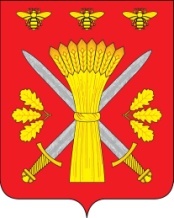 РОССИЙСКАЯ ФЕДЕРАЦИЯОРЛОВСКАЯ ОБЛАСТЬТРОСНЯНСКИЙ РАЙОННЫЙ СОВЕТ НАРОДНЫХ ДЕПУТАТОВРЕШЕНИЕот 24 мая 2019 года                                                                                              №185              с. ТроснаПринято на двадцать восьмом заседании  районногоСовета  народных депутатов пятого созываО внесении изменений в Правила землепользования и застройки Троснянского сельского поселенияТроснянского района Орловской областиРассмотрев представленный проект изменений в Правила землепользования и застройки Троснянского сельского поселения Троснянского района Орловской области, разработанный на основании Приказа Управления градостроительства, архитектуры и землеустройства Орловской области от 12 марта 2019 года № 01-18/02, в соответствии со статьями 31-33 Градостроительного кодекса Российской Федерации, руководствуясь Федеральным законом от 6 октября 2003 года № 131-ФЗ «Об общих принципах организации местного самоуправления в Российской Федерации», Уставом Троснянского района, Троснянский районный Совет народных депутатов РЕШИЛ:1. Утвердить изменения в Правила землепользования и застройки Троснянского сельского поселения Троснянского района Орловской области:1.1. изменить статью 27 Правил землепользования и застройки Троснянского сельского поселения Троснянского района Орловской области дополнив градостроительный регламент территориальной зоны ЖЗ-1 (зона застройки индивидуальными жилыми домами) условно разрешенным видом разрешенного использования «Магазины» (код 4.4 Классификатора).3. Направить принятое решение Главе Троснянского района для подписания и обнародования на официальном сайте администрации Троснянского района.Председатель районного Совета                       Глава районанародных депутатов                                      В. И. Миронов                                               А. И. Насонов 